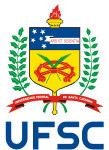                              SERVIÇO PÚBLICO FEDERAL             UNIVERSIDADE FEDERAL DE SANTA  CATARINA                             SERVIÇO PÚBLICO FEDERAL             UNIVERSIDADE FEDERAL DE SANTA  CATARINA                                 RELATÓRIO DE VIAGEM INTERNACIONAL                                 RELATÓRIO DE VIAGEM INTERNACIONAL                                 RELATÓRIO DE VIAGEM INTERNACIONAL1. Órgão1. Órgão1. Órgão2. Identificação do servidor2. Identificação do servidor2. Identificação do servidorNome:Nome:SIAPE:Cargo/Função:Cargo/Função:E-mail:E-mail:Ramal:Unidade/Órgão de exercício:Unidade/Órgão de exercício:3. Identificação do Afastamento3. Identificação do Afastamento3. Identificação do AfastamentoData de Saída:Data de Saída:Data de Chegada:Trecho de Ida:Trecho de Ida:Trecho de Volta:Identificar outros percursos:Identificar outros percursos:Identificar outros percursos:4. Atividades/Fatos Transcorridos4. Atividades/Fatos Transcorridos4. Atividades/Fatos TranscorridosData:Data:Cidade:Atividades:Atividades:Atividades:5. Conclusões Alcançadas5. Conclusões Alcançadas5. Conclusões Alcançadas6. Sugestões em relação aos benefícios que podem ser auferidos para a área da Educação6. Sugestões em relação aos benefícios que podem ser auferidos para a área da Educação6. Sugestões em relação aos benefícios que podem ser auferidos para a área da Educação7. Alterações/Cancelamentos/No Show7. Alterações/Cancelamentos/No ShowInsira todas as informações e justificativas relativas a eventuais alterações realizadas na PCDP, tais como: cancelamento de trechos, alteração de bilhetes emitidos (com ou sem ônus para a Administração), não comparecimento ao local de embarqueInsira todas as informações e justificativas relativas a eventuais alterações realizadas na PCDP, tais como: cancelamento de trechos, alteração de bilhetes emitidos (com ou sem ônus para a Administração), não comparecimento ao local de embarqueDescrição:Justificativa:8. Observações8. ObservaçõesFlorianópolis,	de	de 2022.Assinatura e carimbo do Proposto                                          Assinatura e carimbo da Secretária                                                                                                         de Educação a DistânciaObservação: É obrigatório apresentação do Relatório de Viagem, como forma de prestação de contas, no prazo até 5 dias corridos, após o retorno ao local de origem pelo proposto. É necessário anexar certificado de participação e bilhetes das passagens.Florianópolis,	de	de 2022.Assinatura e carimbo do Proposto                                          Assinatura e carimbo da Secretária                                                                                                         de Educação a DistânciaObservação: É obrigatório apresentação do Relatório de Viagem, como forma de prestação de contas, no prazo até 5 dias corridos, após o retorno ao local de origem pelo proposto. É necessário anexar certificado de participação e bilhetes das passagens.